Országos COVID-19 tesztelés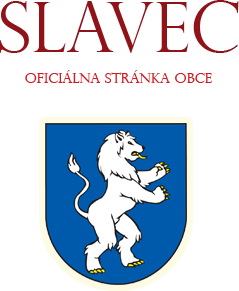 Szalóc és VígtelkeA tesztelés helyszíne:  Szalóci Községi Hivatal A tesztelés napja : vasárnap 2020. november 1-én A tesztelés időpontja :        07:00  órától – 12:00 óráig         12:00 órától – 13:00 óraig szünet                                                       13:00 órától – 17:30 óráig          17:30 órától – 18:00 óraig szünet                                                       18:00 órától – 21:30 óráigA teszteléskor szükséges felmutatni:15 év alatti gyerekeknek : egészségügyi biztosítási kártya 15 év feletti polgároknak: személyi igazolványA tesztelés ajánlott időpontja vezetéknév kezdőbetűi szerint:Megkérünk minden polgárt, hogy tartsa be az ajánlott időpontot, hogy ezzel megelőzzük a hosszú várakozási időt a tesztelési helyszín elött. Ha az ajánlott időpont önnek nem felelne meg, a teszteléshez választhat más időpontot is. A tesztelés napján a  0910 79 76 79 telefonszámon lehet érdeklődeni a várakozási idő hosszúságáról a tesztelési helyszínen.Az esetleges változásokról a községi hangosbemondón keresztül kapnak információt. VEZETÉKNÉV /kezdőbetűk/IDŐPONTA, B, C, Č, D, E, F07:00 órától – 10:00 óráigG, H, I10:00 órától – 12:00 óráigJ, K, L13:00 órától – 15:30 óráigM, N, O, P, R15:30 órától – 17:00 óráigS, Š, T, U, V, W, X, Y, Z, Ž18:00 órától – 21:00 óráig